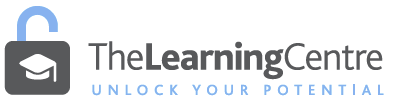 ONLINE PROFESSIONALISM 	Professionalism is the behavior and attitude of someone in a work or business environment. Your behaviour online as a student is important, as it is an indicator of your professional ethics and behaviour. Key things to rememberIf you wouldn’t make a comment in person, don’t make it onlineOnce it is online, it is online foreverRepresent yourself online as you would to an employer – act with ethics and professionalism Treat others with respect at all timesAll the behaviours of the JCU Student Charter and the Academic Misconduct Procedure apply online, particularly these 4 key points:1) Participate online in a positive and constructive manner, respecting the needs of others2) Be ethical and honest when using online sources3) Make a genuine attempt to attend in online mode and build your personal and professional connections4) Behave in an appropriate manner, embrace diversity, treat others respectfully, and respect the viewpoints of others. Respect others at all times and seek help if you experience harassment onlineBeing a professional online – Appropriate BehavioursAvoid these online – Inappropriate BehavioursSafeguard the privacy of othersDo not record online sessions without consentBe dressed appropriately (professional and fully clothed) on webcam and beware of background noises picked up by your microphoneDo not post confidential or personal information (such as personal illness or private family matters) on public forumsPosition your camera so that no material which may be considered inappropriate or offensive to others is viewable (i.e. posters or provocative items)Do not copy and paste material from online sources (including video and images) without full acknowledgement of the source. Engage in turn taking when speaking online, avoid speaking over othersDo not copy other student’s materialsDo not share your assignments with other students online, and do not ask others to share with youAttend all online lessons to gain the best benefit for study – engage in Q&ADo not share copyrighted material online in any format (including software)Watch all lectures online and engage in study questions – post your ideas in the forumsOnline forums should be used to engage with learning material onlyContact your lecturers, tutors, and other students regularly – stay in contact every weekComment on ideas and discussions of theories rather than arguing with others – don’t get into argumentsUse online forums for JCU related study materials onlyAvoid making comments about other students or staff in a public forumTreat others with respect. If you see any comments which prejudice a person or group of people report it Avoid making provocative comments online and do not share explicit material of any natureEncourage and support others in your class. Offer to assist where appropriateDo not use any inappropriate language